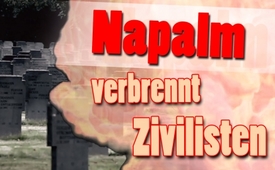 Napalm verbrennt Zivilisten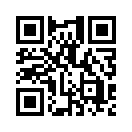 Die USA stellen sich gerne als „Weltpolizei“ für die Einhaltung des Völkerrechts und der Menschenrechte dar. Wie aber passt dieses Selbstverständnis mit dem menschenverachtenden Einsatz von Napalm-Brandbomben gegen Zivilisten zusammen?Die Brandwaffe Napalm entwickelt je nach Zusammensetzung Temperaturen bis 2000°C. Napalmbomben wurden schon im 2. Weltkrieg von den Alliierten in Europa und Japan, später von den USA im Korea- und Vietnamkrieg, von Frankreich im Indochinakrieg, von Großbritannien in Kenia und von Israel in Ägypten gegen Zivilisten eingesetzt. Dabei verbrannten unzählige Menschen bei lebendigem Leibe. Im Jahr 1980 wurde der Einsatz von Brandbomben gegen Zivilisten von der UNO verboten. Das hinderte die USA aber nicht daran, Napalm und ähnliche Stoffe im Zweiten Golfkrieg 1990/1991, im Irakkrieg 2003 sowie in Afghanistan einzusetzen.von gz.Quellen:https://de.wikipedia.org/wiki/NapalmDas könnte Sie auch interessieren:---Kla.TV – Die anderen Nachrichten ... frei – unabhängig – unzensiert ...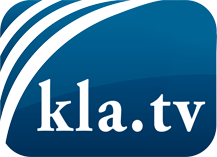 was die Medien nicht verschweigen sollten ...wenig Gehörtes vom Volk, für das Volk ...tägliche News ab 19:45 Uhr auf www.kla.tvDranbleiben lohnt sich!Kostenloses Abonnement mit wöchentlichen News per E-Mail erhalten Sie unter: www.kla.tv/aboSicherheitshinweis:Gegenstimmen werden leider immer weiter zensiert und unterdrückt. Solange wir nicht gemäß den Interessen und Ideologien der Systempresse berichten, müssen wir jederzeit damit rechnen, dass Vorwände gesucht werden, um Kla.TV zu sperren oder zu schaden.Vernetzen Sie sich darum heute noch internetunabhängig!
Klicken Sie hier: www.kla.tv/vernetzungLizenz:    Creative Commons-Lizenz mit Namensnennung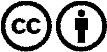 Verbreitung und Wiederaufbereitung ist mit Namensnennung erwünscht! Das Material darf jedoch nicht aus dem Kontext gerissen präsentiert werden. Mit öffentlichen Geldern (GEZ, Serafe, GIS, ...) finanzierte Institutionen ist die Verwendung ohne Rückfrage untersagt. Verstöße können strafrechtlich verfolgt werden.